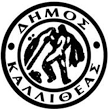 ΕΛΛΗΝΙΚΗ ΔΗΜΟΚΡΑΤΙΑ                                                             Καλλιθέα 11/06/2024ΠΕΡΙΦΕΡΕΙΑ ΑΤΤΙΚΗΣΔΗΜΟΣ ΚΑΛΛΙΘΕΑΣ                                                                                                                           Αριθ. Πρωτ : 28471        ΕΠΙΤΡΟΠΗ ΠΑΡΑΚΟΛΟΥΘΗΣΗΣ &ΠΑΡΑΛΑΒΗΣ ΠΡΟΜΗΘΕΙΩΝ ΣΤΗΔ/ΝΣΗ ΚΟΙΝΩΝΙΚΗΣ ΠΟΛΙΤΙΚΗΣ                                                            					 Π Ρ Ο Σ                                                                           						Τον Πρόεδρο  του Δημοτικού ΣυμβουλίουΘΕΜA  : Έγκριση της Γνωμοδότησης της Επιτροπής Παρακολούθησης και παραλαβής προμηθειών της Δ/νσης Κοινωνικής Πολιτικής περί τροποποίησης επωνυμίας εταιρείαςΠαρακαλούμε, κατά την προσεχή συνεδρίαση του Δημοτικού Συμβουλίου, όπως συμπεριλάβετε και το θέμα που αφορά: “ Έγκριση της Γνωμοδότησης της Επιτροπής Παρακολούθησης και παραλαβής προμηθειών της Δ/νσης Κοινωνικής Πολιτικής σχετικά με την τροποποίηση της επωνυμίας της εταιρίας «Ανώνυμη Μονοπρόσωπη εμπορική εταιρεία Παραγωγής και εμπορίας Έτοιμων Γευμάτων» και του διακριτικού τίτλου “Korinthian Foods” σε “Korinthian Foods Μονοπρόσωπη Ανώνυμη Εταιρεία” με διακριτικό τίτλο «Korinthian Foods Α.Ε.».Έχοντας υπόψη:Τις διατάξεις του N. 3852/2010 (Φ.Ε.Κ. 87 Α΄) «Νέα Αρχιτεκτονική της Αυτοδιοίκησης και της Αποκεντρωμένης Διοίκησης  - Πρόγραμμα Καλλικράτης». τον Ν. 4555/2018 “Μεταρρύθμιση του θεσμικού πλαισίου της Τοπικής Αυτοδιοίκησης – Εμβάθυνση της Δημοκρατίας – Ενίσχυση της Συμμετοχής Βελτίωση της οικονομικής και αναπτυξιακής λειτουργίας των Ο.Τ.Α. [ΚΛΕΙΣΘΕΝΗΣ Ι]” (ΦΕΚ 133/Α΄/ 19.7.2018).τον Ν. 3861 / 2010 “Ενίσχυση της διαφάνειας με την υποχρεωτική ανάρτηση νόμων και πράξεων των κυβερνητικών, διοικητικών και αυτοδιοικητικών οργάνων στο  διαδίκτυο “Πρόγραμμα Διαύγεια” και άλλες διατάξεις.Την από 22/3/2024 (24SYMV014469971 2024-03026) σύμβαση του ΔΗΜΟΥ ΚΑΛΛΙΘΕΑΣ με την ΑΝΩΝΥΜΗ ΜΟΝΟΠΡΟΣΩΠΗ ΕΜΠΟΡΙΚΗ ΕΤΑΙΡΕΙΑ ΠΑΡΑΓΩΓΗΣ ΚΑΙ ΕΜΠΟΡΙΑΣ ΕΤΟΙΜΩΝ ΓΕΥΜΑΤΩΝ με διακριτικό τίτλο «KORINTHIAN FOODS».Την από 22/05/2024 επιστολή της εταιρείας«KORINTHIAN FOODS» σχετικά με την τροποποίηση της επωνυμίας της και της εκλογής του νέου ΔΣ.Λαμβάνοντας υπόψη τα παραπάνω η υπηρεσία μας εισηγείται ως εξής¨Παρακαλούμε όπως το Δημοτικό Συμβούλιο αφού εξετάσει την εισήγηση της επιτροπής να προβεί στην έγκριση της Γνωμοδότησης της Επιτροπής Παρακολούθησης και παραλαβής προμηθειών της Δ/νσης Κοινωνικής Πολιτικής σχετικά με την τροποποίηση της επωνυμίας της εταιρίας «Ανώνυμη Μονοπρόσωπη εμπορική εταιρεία Παραγωγής και εμπορίας Έτοιμων Γευμάτων» και του διακριτικού τίτλου “Korinthian Foods” σε “Korinthian Foods Μονοπρόσωπη Ανώνυμη Εταιρεία” με διακριτικό τίτλο «Korinthian Foods Α.Ε.». .				        Η ΕΠΙΤΡΟΠΗ ΠΑΡΑΛΑΒΗΣ ΚΑΙ ΠΑΡΑΚΟΛΟΥΘΗΣΗΣΠΑΠΑΔΟΠΟΥΛΟΣ ΘΕΟΔΩΡΟΣ ΘΕΟΔΟΣΟΠΟΥΛΟΥ ΦΟΙΒΗ, 3)  ΠΑΥΛΟΠΟΥΛΟΥ ΒΑΣΙΛΙΚΗ    Εσωτερική Διανομή                                                                      - Γραφ. Δημάρχου             - Γραφ. Γεν. Γραμματέας     - Δ/νση Ο.Υ     - Τμήμα Προμηθειών     -Διεύθυνση Κοιν. Πολιτικής       -Τμήμα Υγείας & Κοιν. Προστασίας                                                                                                                                           